اللجنة الدائمة المعنية بحق المؤلف والحقوق المجاورةالدورة الخامسة والثلاثونجنيف، من 13 إلى 17 نوفمبر 2017اعتماد منظمتين غير حكوميتينمن إعداد الأمانةترد في مرفقي هذه الوثيقة معلومات عن منظمتين غير حكوميتين التمستا صفة مراقب في دورات اللجنة الدائمة المعنية بحق المؤلف والحقوق المجاورة (لجنة حق المؤلف)، عملا بالنظام الداخلي للجنة حق المؤلف (انظر الفقرة 10 من الوثيقة SCCR/1/2).إن لجنة حق المؤلف مدعوة إلى الموافقة على أن تكون المنظمتان المشار إليهما في مرفقي هذه الوثيقة ممثلتين في دورات اللجنة.[يلي ذلك المرفقان]منظمتان غير حكوميتين التمستا أن تكونا ممثَّلتين بصفة مراقب في دورات اللجنة الدائمة المعنية بحق المؤلف والحقوق المجاورة (لجنة حق المؤلف)مركز بحوث السياسات الإعلامية (CIPR)مركز بحوث السياسات الإعلامية هو مركز بحوث متعدد الاختصاصات يركّز على المسائل المتعلقة بالسياسات الإعلامية، مثل تكنولوجيا الاتصالات والملكية الفكرية وحق المؤلف والترخيص. وأنشئ المركز في عام 1998 ضمن كليّة ميلووكي للدراسات الإعلامية (SOIS) التابعة لجامعة ويسكونسن. ويسّهل المركز البحوث بشأن السياسات الإعلامية ويعزّز الوعي العام بالمسائل المتعلقة بتلك السياسات من خلال تنفيذ مشروعات بحثية وتنظيم مؤتمرات.معلومات للاتصال:Tomas A. LipinskiFounderSchool of Information StudiesUniversity of Wisconsin--MilwaukeeP.O. Box 413Milwaukee, Wisconsin, USA 53201Phone:  +1414-229-2896 (office), +1414-514-6393 (cell)Email address: tlipinsk@uwm.edu Web site: https://cipr.uwm.edu جمعية المتاحف الكندية (CMA)جمعية المتاحف الكندية هي منظمة أسست عام 1947 وتضم حوالي 2000 عضو يعملون للنهوض بالمتاحف والمؤسسات غير الربحية ذات الصلة. وتشارك الجمعية في تطوير سياسات حق المؤلف بغية إيجاد حقوق متوازنة وتحقيق المصلحة العامة. وتثقّف الجمعية أعضائها بشأن قضايا حق المؤلف من خلال نشر الكتب والأدلة وتنظيم الحلقات الدراسية والمشاريع التدريبية. وتتفاوض مع منظمات الإدارة الجماعية بشأن رسوم الأجور الموصى بها.معلومات للاتصال:John G. McAvityExecutive Director & CEOCMA280 Metcalfe Street, Suite 400Ottawa, ON, Canada, K2P 1R7Telephone number:  +1-613-567-0099Fax number:  +1-613-233-5438Email address: jmcavity@museums.caWeb site: www.museums.ca[نهاية المرفقين والوثيقة]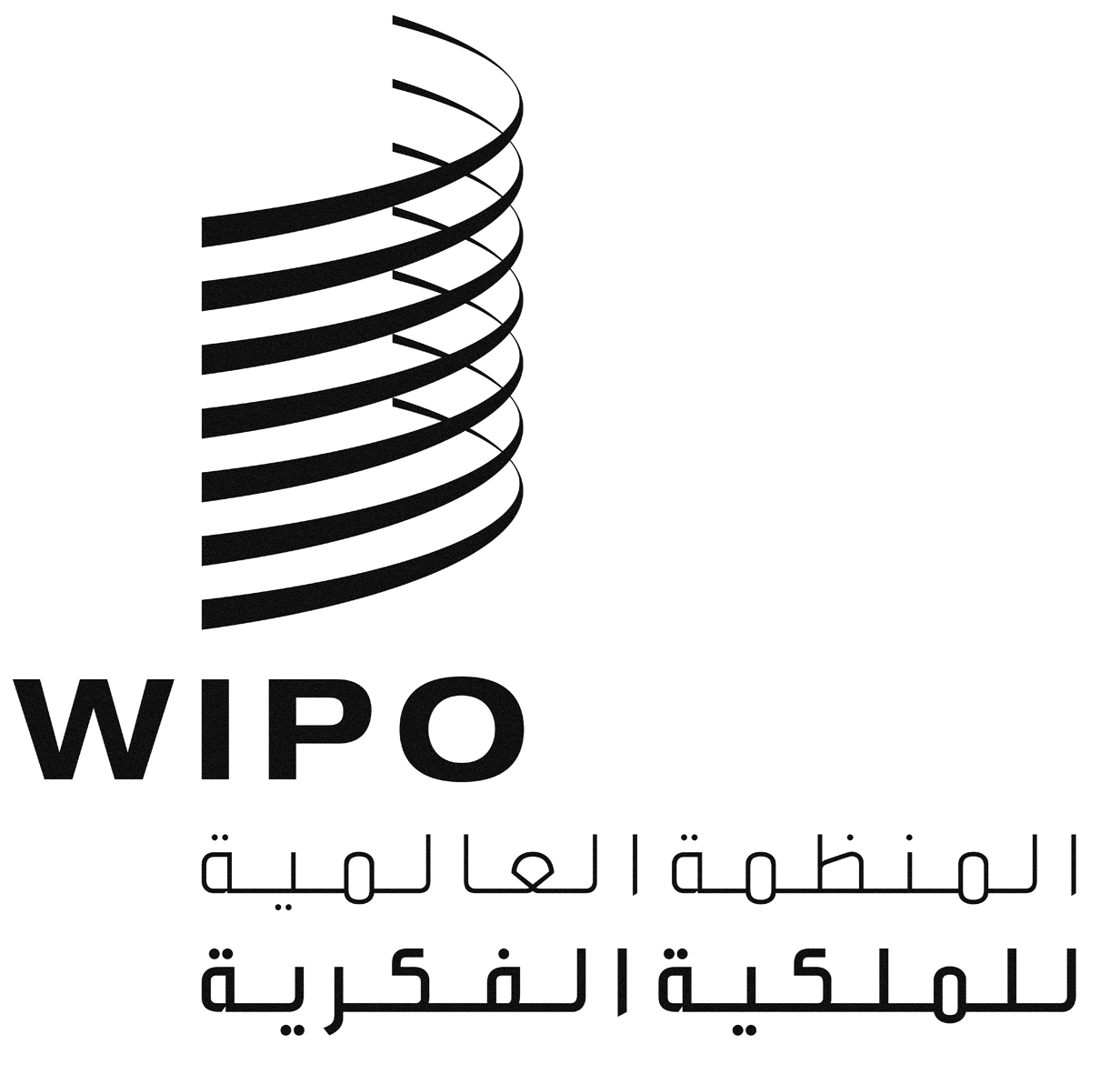 ASCCR/35/2 REV.SCCR/35/2 REV.SCCR/35/2 REV.الأصل: بالإنكليزيةالأصل: بالإنكليزيةالأصل: بالإنكليزيةالتاريخ: 26 سبتمبر 2017التاريخ: 26 سبتمبر 2017التاريخ: 26 سبتمبر 2017